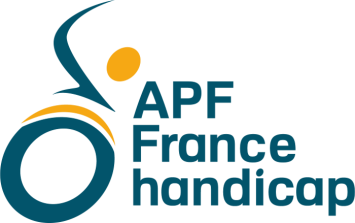 La délégation de Haute-Garonne d’APF France handicap porte le projet d’un jardin partagé 100% accessible. Ce jardin sera localisé sur le terrain de la délégation. Favoriser l’inclusion des personnes en situation de handicap est l’objectif principal du projet de « Jardin partagé » : rompre leur isolement et permettre aux personnes en situation de handicap et aux valides de se rencontrer, de partager une expérience, de nouer des liens solidaires.D’autres objectifs découlent du projet, comme responsabiliser l’ensemble des participants en matière d’écologie et d’environnement, les sensibiliser aux bienfaits d’une alimentation saine, ou encore optimiser la visibilité de la délégation APF France handicap de Haute-Garonne sur son territoire. Ainsi, seront bienvenues toutes personnes, qu’elles soient en situation de handicap ou non, et notamment les habitants du quartier de Lardenne. Concrètement le jardin partagé sera composé de zones d’activités variées séparées par de larges allées permettant un accès facile en fauteuil.On y trouvera : des bacs de hauteur variable et des tables de culture sur pieds pour faciliter le jardinage aux personnes à mobilité réduite.une serre, un composteur des parterres cultivables et panneaux agrémentés de bacs de différentes hauteursune table pour se retrouver et partager un repas convivialun abri pour le rangement des outils, et des toilettes sèches accessibles aux personnes à mobilité réduite un jardin éducatif avec des parcelles mises à disposition des écoles du quartierune maison à insectes, un nichoir à oiseauxCe questionnaire s’adresse à tous les adhérents intéressés par ce projet.Merci de ne participer qu’une seule fois à cette enquête. Vos réponses resteront anonymes.Si vous n'êtes pas en mesure de répondre seul(e) à ce questionnaire, n'hésitez pas à vous faire aider.1-Avez-vous déjà jardiné ?1 Oui			2 Non2-Actuellement vous jardinez : (une seule réponse possible)1 Très souvent 	      2 Souvent 		3 Parfois		4 Jamais3-Si OUI, dans quel cadre ? (plusieurs réponses possibles)1 Dans mon logement (dans des pots en terre) 			2 Sur mon balcon		3 Dans mon jardin			4 Dans le jardin d’un proche				5 Dans un jardin collectif			6 Au pied de mon immeuble7 Dans mon établissement							8 Autre : …………………………..Si vous souhaitez donner des précisions sur votre pratique de jardinage : ………………………………………………..……………………………………………….……………………………………………….………………………………………………..………………………………………………..……………………………………………….……………………………………………….………………………………………………..………………………………………………..……………………………………………….……………………………………………….………………………………………………..4-Vos connaissances en matière de jardinage sont : (une seule réponse possible)
1 Très importantes	 2 Importantes	 3 Peu importantes 	4 InexistantesSi vous souhaitez donner des précisions sur vos connaissances en matière de jardinage :……………………………………………………………………………………………………………………………………………………………………………………………………………………………………………………………………………………………………………………………………………………………………………………………………………………………………………………………………………………………………………………………………………………………………………………………5-Indiquez si vous partagez ou non ces différentes motivations pour le jardin partagé :6-En dehors du jardinage, le projet prévoit d’organiser d’autres activités dont voici la liste. Pourriez-vous indiquer ici votre intérêt pour les activités suivantes :7-Maintenant que vous voyez un peu plus précisément ce que sera ce jardin partagé, pensez-vous y participer ?1 Très certainement	2 Certainement		3 Peut être		4 Non8-Si OUI à quelle fréquence environ ? (une seule réponse possible)1 Plusieurs fois par semaine 	2 Une fois par semaine		3 Une fois par mois 	4 Occasionnellement 9-J’attends du jardin partagé qu’il m’apporte précisément les choses suivantes : (plusieurs réponses possibles)
1 Des conseils de jardinage						2 Des aides techniques pour jardiner malgré le handicap					3 Des dispositifs adaptés aux personnes en fauteuil roulant (jardinières à hauteur)4 Des dispositifs adaptés pour personnes mal ou non voyantes5 Des échanges de graines ou de plants6 Autre :……………………………………Si vous souhaitez apporter des précisions sur vos attentes :……………………………………………………………………………………………………………………………………………………………………………………………………………………………………………………………………………………………………………………………………………………………………………………………………………………………………………………………………………………………………………………………………………………………………………………………10-Vous êtes : 		1 Une femme			2 Un homme 			11-Vous êtes âgé(e) de :1 Moins de 18 ans			2 Entre 18 et 29 ans	   3 Entre 30 et 59 ans		4 Entre 60 et 79 ans5 Plus de 80 ans12-Actuellement, vous êtes :1 Étudiant			2 En service civique		3 En formation	4 En emploi 		5 A l’école				6 A la retraite	7 Sans emploi 		8 En arrêt de travail		9 Autre :…………..………….13-Vous vivez :1 A domicile					2 Chez vos parents3 Chez un proche				4 En établissement non médicalisé5 En établissement médicalisé		6 Autre :……………………..…………………………..14-Code postal de la ville où vous résidez :  ….……...................................................................
15-Êtes-vous en situation de handicap ? 1 Oui			2 Non16-Si vous êtes en situation de handicap quand s’est-il manifesté ?1 A ma naissance		2 Au cours de la vie 		
17-Et quel en est la cause ?1 Accident			2 Maladie				
18-Le(s) type(s) de handicap dont vous souffrez est/sont ? (plusieurs réponses possibles)
1 Handicap moteur		2 Handicap auditif			3 Troubles d’élocution 4 Handicap visuel		5 Handicap psychique		6 Handicap mental7 Maladie chronique, dégénérative8 Autre :………………………………………………………………………………………………….19-Avez-vous un commentaire ?………………………………………………………………………………………………………………. ………………………………………………………………………………………………………………. ………………………………………………………………………………………………………………. 20-Si vous souhaitez être informé(e) de la suite de cette étude, veuillez renseigner 
votre e-mail ou numéro de téléphone : ………………………………………………………………………………………………………………. Nous vous remercions d’avoir pris le temps de répondre à ce questionnaire. Vous et le jardinageTout à fait d’accordPlutôt d’accordPlutôt pas d’accordPas du tout d’accord1. Par goût du jardinage12342. Pour apprendre à jardiner12343. Pour me perfectionner en jardinage12344. Pour être en contact avec la nature (toucher la terre, sentir les fleurs, cueillir)12345. Pour faire des rencontres12346. Pour avoir une occupation utile12347. Pour manger des fruits sains12348. Pour manger des légumes sains12349. Pour faire partager ma passion du jardinage123410. Pour aider les autres jardiniers1234Très intéressé (e)Intéressé(e)Peu intéressé(e)Pas du tout intéressé (e)1. Participer aux moments festifs (repas partagés, citrouille party…)12342. Participer à un atelier ruche 12343. Participer à un atelier Ikebana (art floral japonais)12344. Participer à un atelier de bricolage (réalisation de mobilier de jardin)1234Votre situationInformations complémentaires